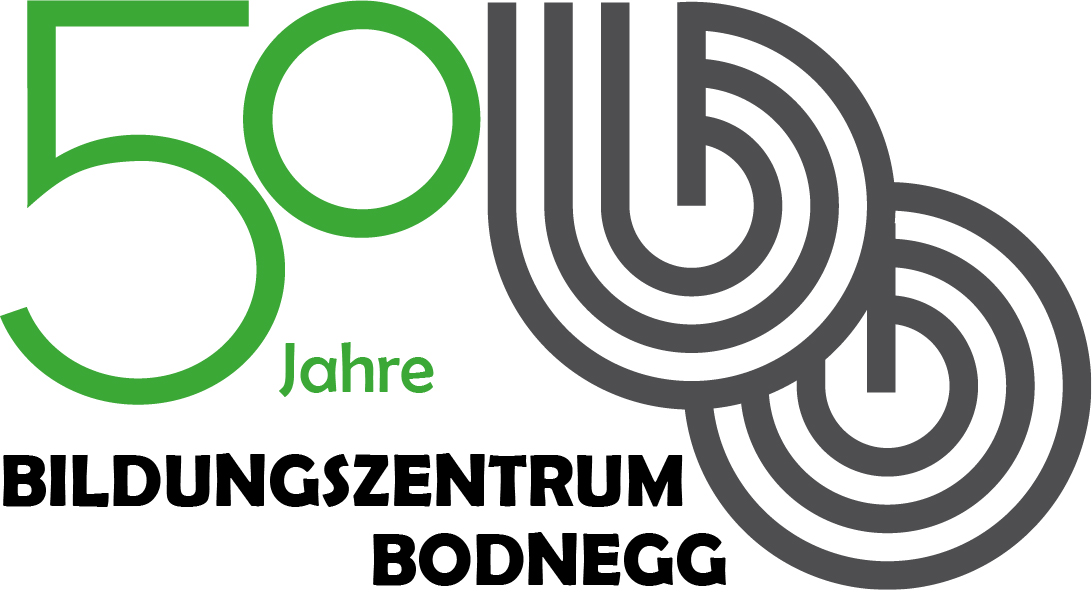 Fach: 		Lehrer: 		Abgabedatum: 	GFSThemaEingereicht von:Stefan MustermannBahnhofstr. 123468169 MannheimInhaltsverzeichnisInhaltsverzeichnis	II1. Einleitung	12. Hauptteil	22.1. Mittelteil	22.2. Mittelteil besser	32.3. Mittelteil noch besser	43. Ausblick	5Literaturverzeichnis	IVEhrenwörtliche Erklärung	V1. EinleitungLorem ipsum dolor sit amet, consetetur sadipscing elitr, sed diam nonumy eirmod tempor invidunt ut labore et dolore magna aliquyam erat, sed diam voluptua. At vero eos et accusam Stet clita kasd gubergren, no sea takimata sanctus est Lorem ipsum dolor sit amet. Lorem ipsum dolor sit amet, consetetur sadipscing elitr, At accusam aliquyam diam diam dolore dolores duo eirmod eos erat, et nonumy sed tempor et et invidunt justo labore Stet clita ea et gubergren, kasd magna no rebum. sanctus sea sed takimata ut vero voluptua. est Lorem ipsum dolor sit amet. Lorem ipsum dolor sit amet, consetetur sadipscing elitr, sed diam nonumy eirmod tempor invidunt ut labore et dolore magna aliquyam erat.   2. HauptteilConsetetur sadipscing elitr, sed diam nonumy eirmod tempor invidunt ut labore et dolore magna aliquyam erat, sed diam voluptua. At vero eos et accusam et justo duo dolores et ea rebum. Stet clita kasd gubergren, no sea takimata sanctus est Lorem ipsum dolor sit amet. Lorem ipsum dolor sit amet, consetetur sadipscing elitr, sed diam nonumy eirmod tempor invidunt ut labore et dolore magna aliquyam erat, sed diam voluptua. At vero eos et accusam et justo duo dolores et ea rebum. Stet clita kasd gubergren, no sea takimata sanctus est Lorem ipsum dolor sit amet. Lorem ipsum dolor sit amet, consetetur sadipscing elitr, sed diam nonumy eirmod tempor invidunt ut labore et dolore magna aliquyam erat, sed diam voluptua. At vero eos et accusam et justo duo dolores et ea rebum. Stet clita kasd gubergren, no sea takimata sanctus.   2.1. MittelteilLorem ipsum dolor sit amet, consetetur sadipscing elitr, sed diam nonumy eirmod tempor invidunt ut labore et dolore magna aliquyam erat, sed diam voluptua. At vero eos et accusam et justo duo dolores et ea rebum. Stet clita kasd gubergren, no sea takimata sanctus est Lo te feugait nulla facilisi.   2.2. Mittelteil besserNam liber tempor cum soluta nobis eleifend option congue nihil imperdiet doming id quod mazim placerat facer possim assum. Lorem ipsum dolor sit amet, consectetuer adipiscing elit, sed diam nonummy nibh euismod tincidunt ut laoreet dolore magna aliquam erat volutpat. Ut wisi enim ad minim veniam, quis nostrud exerci tation ullamcorper suscipit lobortis nisl ut aliquip ex ea commodo consequat.   Duis autem vel eum iriure dolor in hendrerit in vulputate velit esse molestie consequat, vel illum dolore eu feugiat nulla facilisis.   2.3. Mittelteil noch besserDuis autem vel eum iriure dolor in hendrerit in vulputate velit esse molestie consequat, vel illum dolore eu feugiat nulla facilisis at vero eros et accumsan et iusto odio dignissim qui blandit praesent luptatum zzril delenit augue duis dolore te feugait nulla facilisi. Lorem ipsum dolor sit amet, consectetuer adipiscing elit, sed diam nonummy nibh euismod tincidunt ut laoreet dolore magna aliquam erat volutpat.   3. AusblickConsetetur sadipscing elitr, sed diam nonumy eirmod tempor invidunt ut labore et dolore magna aliquyam erat, sed diam voluptua. At vero eos et accusam et justo duo dolores et ea rebum. Stet clita kasd gubergren, no sea takimata sanctus est Lorem ipsum dolor sit amet. LiteraturverzeichnisHoiff, Pete: Humulus hupulus, Springer Verlag, Mannheim, 2050.Lessing, Hans-Erhard: Automobilität: Karl Drais und die unglaublichen Anfänge. 1. Aufl.: MAXIME-Verlag Kutschera, 2003.Lessing, Hans E: Karl Drais: zwei Räder statt vier Hufe. 1. Aufl.. Karlsruhe: Braun, 2010.Lonski, Günter von ; Lonski, Matthias von: Gib Speiche, Alter! : Fahrradgeschichte(n) vom Anfang bis heute. 1. Aufl.: Maxime-Verlag Kutschera, 2008.Ehrenwörtliche ErklärungIch erkläre, dass ich die Arbeit selbstständig und nur mit den angegebenen Hilfsmitteln angefertigt habe und dass alle Stellen, die dem Wortlaut oder dem Sinne nach anderen Werken entnommen sind, durch Angabe der Quellen als Entlehnungen kenntlich gemacht worden sind.  Bodnegg, den 05.10.2018 Ort, Datum  ____________________________________  Unterschrift des Verfassers/der Verfasserin